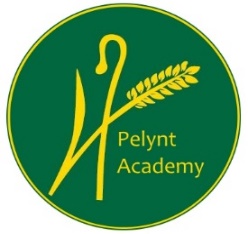 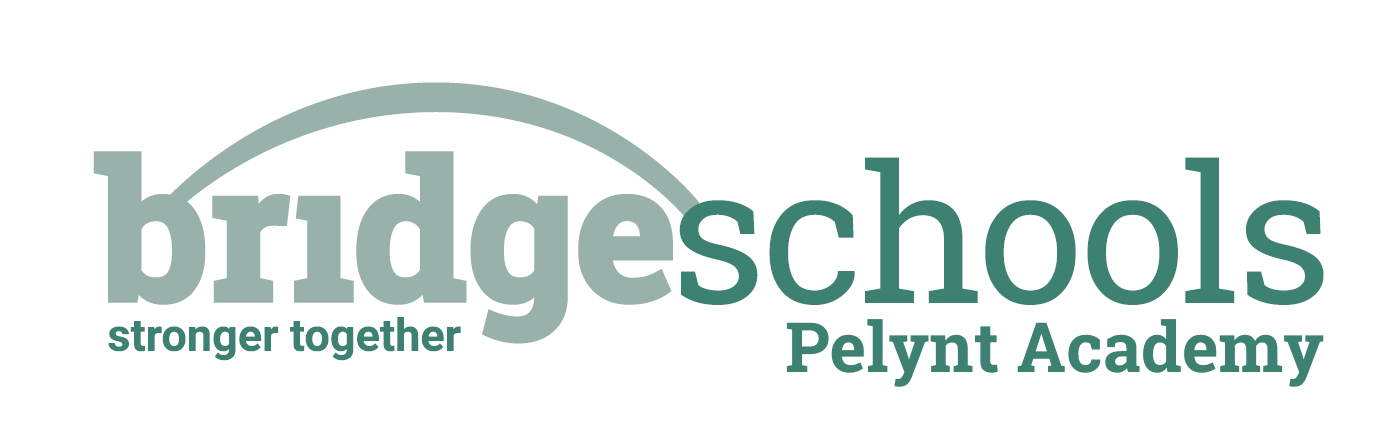 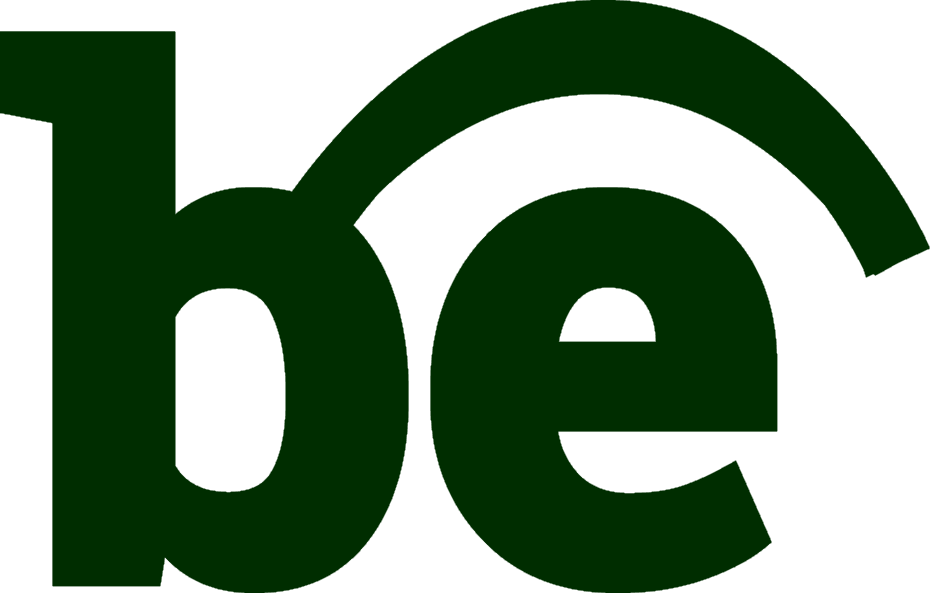 Monday 18th January 2021Maths:Today, if you are in pink group, your learning objective is to use arrays. Please watch the video below (Using arrays) and complete the attached questions. https://whiterosemaths.com/homelearning/year-2/spring-week-2-number-multiplication-and-division/Today, if you are in orange group, your learning objective is to multiply 2 digits by 1 digit with an exchange. Please watch the video below (Multiply 2- digits by 1-digit -exchange.) No question sheet today but you will need a pencil and a piece of paper to answer the questions during the video.https://whiterosemaths.com/homelearning/year-3/spring-week-2-number-multiplication-division/Today, if you are in green group, your learning objective is to multiply 2 digits by 1 digit (recap). Please watch the video below (Multiply 2-digits by 1-digit 1) and complete the attached questions.https://whiterosemaths.com/homelearning/year-4/spring-week-2-number-multiplication-division/**The answers are attached so that you can self-mark your work**English:Our grammar focus today is on subordinate clauses and subordinating conjunctions. We will continue with this tomorrow as well. Have a look at this clip on Bitesize: https://www.bbc.co.uk/bitesize/articles/zgds6g8                                                                                      Once you have watched the clip and read the information on the website, complete activity 1 where you have to highlight the subordinating conjunctions. Then, move on to activity 2 where you have to copy the 5 sentences out and underline the subordinating conjunction and check your work by clicking on the answer sheet. Finally, open the document in the uploads called ‘English- joining main and subordinate clauses’ and follow the instructions.  Reading:Reading comprehension- read the text and then write down the answers to the questions in full sentences. Remember you need to include the question within the answer (we have practised this in school!) You will see the level of challenge is from 1* to 3*, choose the level of your choice but remember to challenge and stretch yourself. The questions are within the same document as are the answers so that you can self-mark your work once completed.Spelling/Phonics:Phonics group- TEAMS session at 9:00am. Click on the ‘Phonics’ channel when you log into TEAMS.  After the session, if you wish, you can go onto: https://www.phonicsplay.co.uk/ and choose Phase 4 and play some of the interactive games.Orange spelling group- Your learning objective for this week is to recognise and know the ‘u’ sound spelt ou. See uploaded document for your task.Green spelling group- Your learning objective for this week is to understand how words change when ‘s’ and ‘es’ are added. See uploaded document for your task. Science:We are going to continue with our ‘Living things and their habitats’ strand of learning that we started in school together. You are going to watch a video which was filmed live at Paignton Zoo on Friday all about habitats. **See the ‘Science Paignton Zoo’ document in the uploads where your learning task for today is explained. 